KEMENTERIAN PENDIDIKAN, KEBUDAYAAN, RISET DAN TEKNOLOGI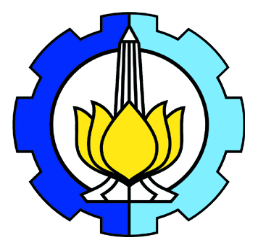 INSTITUT TEKNOLOGI SEPULUH NOPEMBERDIREKTORAT RISET DAN PENGABDIAN KEPADA MASYARAKATGedung Pusat Riset Lantai Lobby, Kampus ITS Sukolilo, Surabaya 60111Telp. (031) 0315953759, Fax (031)  5955793, PABX : 1404,1405,1330Email: drpm@its.ac.id Website: www.its.ac.id/drpmSURAT PERNYATAAN TANGGUNG JAWAB BELANJAYang bertanda tangan dibawah ini :Nama		:	Alamat		:	Berdasarkan Surat Keputusan Nomor …………dan Perjanjian / Kontrak Nomor …….(Nomor, Tanggal Kontrak Induk, dan Nomor, Tanggal Kontrak Turuan) …………………. mendapatkan Anggaran ……(Judul Penelitian) ……………… sebesar …………………… (Total  Dana Disetujui)Dengan ini menyatakan bahwa :Biaya kegiatan penelitian dibawah ini meliputi :Jumlah uang tersebut pada angka 1, benar-benar dikeluarkan untuk pelaksanaan kegiatan penelitian dimaksud.Demikian surat pernyataan ini dibuat dengan sebenarnya.		                                                                   Surabaya, …………………								       (………………………………)NoUraianJumlah 1BAHAN2PENGUMPULAN DATA3ANALISA DATA4PELAPORAN, LUARAN WAJIB DAN LUARAN TAMBAHANJumlah